Publicado en Barcelona el 25/05/2020 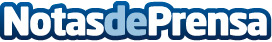 Fantasy Island, El hombre invisible y La llamada de lo salvaje, grandes estrenos de Rakuten TV en junioEl escándalo y The Gentlemen: Los señores de la mafia llegan también como títulos destacados con repartos de lujo; Charlize Theron, Nicole Kidman, Matthew McConaughey y muchos másDatos de contacto:Jordi González93 832 46 02Nota de prensa publicada en: https://www.notasdeprensa.es/fantasy-island-el-hombre-invisible-y-la Categorias: Nacional Cine Televisión y Radio Entretenimiento http://www.notasdeprensa.es